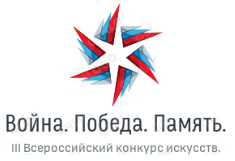 ЗАЯВКАНа участие в III Всероссийском конкурсе искусств«Война. Победа. Память.»(отправляется на konkursiskusstv@mail.ru)Высылая заявку на участие в Конкурсе, вы соглашаетесь с условиями его провидения, регулируемыми Положением о проведении III Всероссийского конкурса искусств «Война. Победа. Память.», посвященного 73-й годовщине победы в Великой Отечественной Войне 1941-1945 гг. (заочный этап),и даете согласие на обработку персональных данных в объеме, необходимом для участия в конкурсе.Номинация, ФИО и возраст участника/-ов(для коллективов вписываются имена всех участников)Руководитель/преподавательНаправляющая организация(в случае самостоятельного участия не заполняется)Конкурсная программа(указать название и автора. Для номинации «Изобразительно и декоративно-прикладное искусство» - указать название работы)Контактная информация(телефон руководителя, адрес электронной почты, почтовый адрес с указанием индекса, а так же ФИО получателя отправлений по Почте России)